This form must be displayed on the front of the exhibitor’s display board. It may be reduced to half a sheet of paper 8.5 inches (vertical) X 5.5 inches (horizontal).      Check box if exception/approval letter from an institution where research was done, or the IJAS SRC is required and attached.  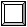 Tissue Culture EndorsementThe Illinois Junior Academy of ScienceThese rules will be strictly enforced for the State Science Exposition. No regionshould send a project to the state exposition that does not meet these regulations.Students and sponsors doing a microorganism project must complete this form. The signature of the student or students and the sponsorindicates that the project was done within these rules and regulations. Failure to comply with these rules will mean the disqualification of the project at the state level. This form must follow the Safety Sheet in the project paper.1. This area of science may involve many dangers and hazards while experimenting. It is the sole responsibility of all teacher(s)/sponsor(s) to teach students proper safety methods and sterile techniques.2. The Illinois Junior Academy of Science prohibits the use of primary cell cultures taken from humans or other vertebrate animals in any project because of the danger from unknown viruses or other disease-causing agents that may be present. Established tissue culture cell lines that are characterized as requiring biosafety level 1 (BSL1) procedures and precautions may be obtained from reputable suppliers and used in proper research settings.  Cell lines requiring biosafety level 2 (BSL2) procedures and precautions for use must have approval from IJAS prior to use OR be used in an established research facility.3. Experiments using tissue culture cell lines must be conducted in a laboratory such as science classroom or research facility.4. Projects involving tissue culture should be done with the help of a professional and should comply with the standards and principles for biological safety.5. Experiments using tissue culture, including the culture of insect cells, with viruses and/or recombinant DNA must also follow the rules and regulations for these agents; one endorsement sheet detailing use of these agents together is acceptable.6. All cultures should be destroyed by methods such as autoclaving or with a suitable NaOCl (bleach) solution before disposal.Fill out all boxes in the chart below:Tissue Culture EndorsementThe Illinois Junior Academy of ScienceThese rules will be strictly enforced for the State Science Exposition. No regionshould send a project to the state exposition that does not meet these regulations.Students and sponsors doing a microorganism project must complete this form. The signature of the student or students and the sponsorindicates that the project was done within these rules and regulations. Failure to comply with these rules will mean the disqualification of the project at the state level. This form must follow the Safety Sheet in the project paper.1. This area of science may involve many dangers and hazards while experimenting. It is the sole responsibility of all teacher(s)/sponsor(s) to teach students proper safety methods and sterile techniques.2. The Illinois Junior Academy of Science prohibits the use of primary cell cultures taken from humans or other vertebrate animals in any project because of the danger from unknown viruses or other disease-causing agents that may be present. Established tissue culture cell lines that are characterized as requiring biosafety level 1 (BSL1) procedures and precautions may be obtained from reputable suppliers and used in proper research settings.  Cell lines requiring biosafety level 2 (BSL2) procedures and precautions for use must have approval from IJAS prior to use OR be used in an established research facility.3. Experiments using tissue culture cell lines must be conducted in a laboratory such as science classroom or research facility.4. Projects involving tissue culture should be done with the help of a professional and should comply with the standards and principles for biological safety.5. Experiments using tissue culture, including the culture of insect cells, with viruses and/or recombinant DNA must also follow the rules and regulations for these agents; one endorsement sheet detailing use of these agents together is acceptable.6. All cultures should be destroyed by methods such as autoclaving or with a suitable NaOCl (bleach) solution before disposal.Fill out all boxes in the chart below:Tissue Culture EndorsementThe Illinois Junior Academy of ScienceThese rules will be strictly enforced for the State Science Exposition. No regionshould send a project to the state exposition that does not meet these regulations.Students and sponsors doing a microorganism project must complete this form. The signature of the student or students and the sponsorindicates that the project was done within these rules and regulations. Failure to comply with these rules will mean the disqualification of the project at the state level. This form must follow the Safety Sheet in the project paper.1. This area of science may involve many dangers and hazards while experimenting. It is the sole responsibility of all teacher(s)/sponsor(s) to teach students proper safety methods and sterile techniques.2. The Illinois Junior Academy of Science prohibits the use of primary cell cultures taken from humans or other vertebrate animals in any project because of the danger from unknown viruses or other disease-causing agents that may be present. Established tissue culture cell lines that are characterized as requiring biosafety level 1 (BSL1) procedures and precautions may be obtained from reputable suppliers and used in proper research settings.  Cell lines requiring biosafety level 2 (BSL2) procedures and precautions for use must have approval from IJAS prior to use OR be used in an established research facility.3. Experiments using tissue culture cell lines must be conducted in a laboratory such as science classroom or research facility.4. Projects involving tissue culture should be done with the help of a professional and should comply with the standards and principles for biological safety.5. Experiments using tissue culture, including the culture of insect cells, with viruses and/or recombinant DNA must also follow the rules and regulations for these agents; one endorsement sheet detailing use of these agents together is acceptable.6. All cultures should be destroyed by methods such as autoclaving or with a suitable NaOCl (bleach) solution before disposal.Fill out all boxes in the chart below:The signatures of the student or students and sponsor below indicate that the project conforms to the above rules of theIllinois Junior Academy of Science.The signatures of the student or students and sponsor below indicate that the project conforms to the above rules of theIllinois Junior Academy of Science.The signatures of the student or students and sponsor below indicate that the project conforms to the above rules of theIllinois Junior Academy of Science.(Sponsor)*(Student)(Date)(Student)*As a sponsor, I assume all responsibilities related to this project.*As a sponsor, I assume all responsibilities related to this project.*As a sponsor, I assume all responsibilities related to this project.